Állati kínokBeszéljétek meg, hogy a képek látható állatoknak mi fájhat! Vajon mi történt velük?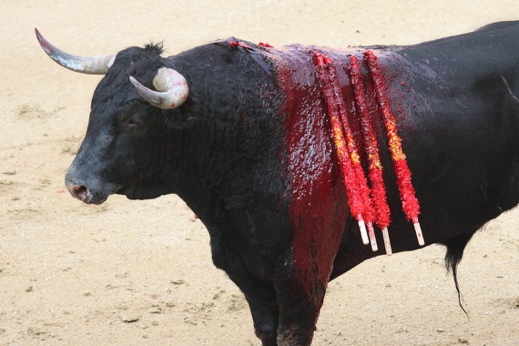 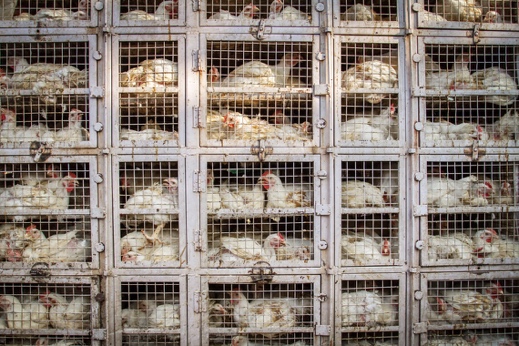 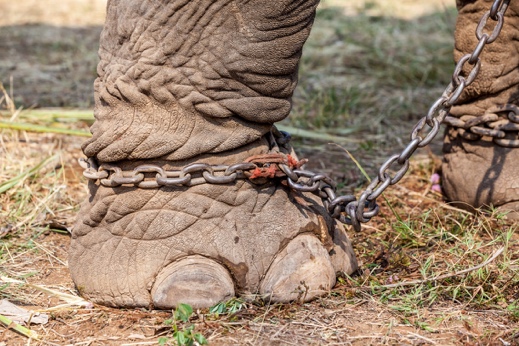 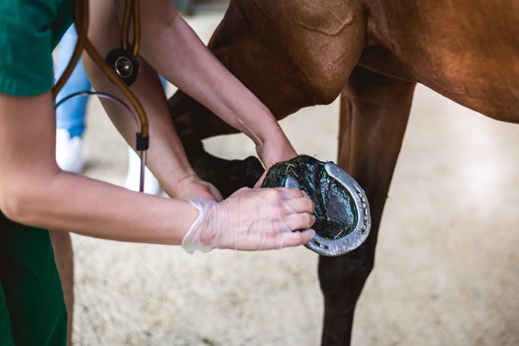 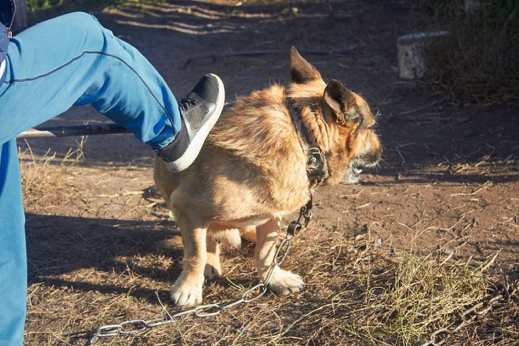 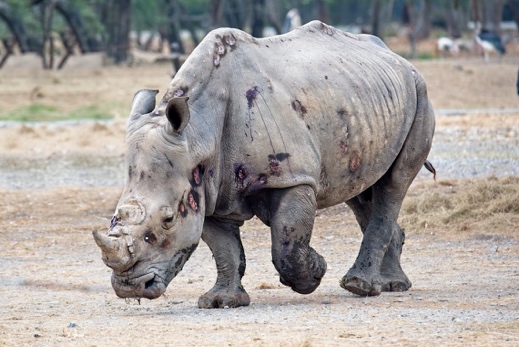 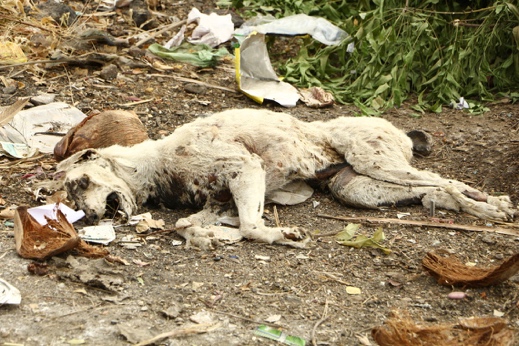 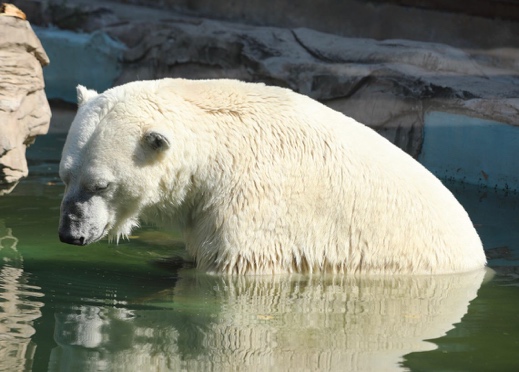 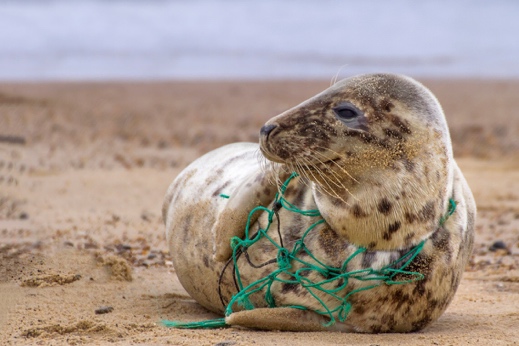 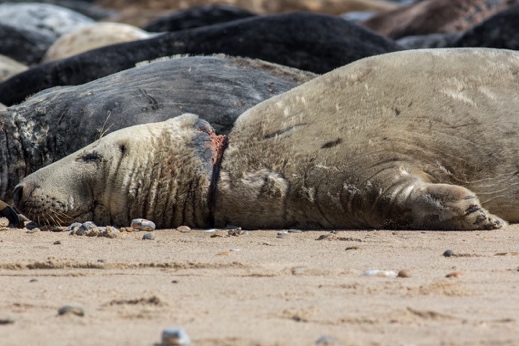 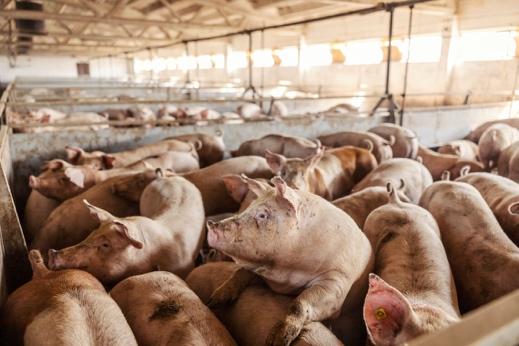 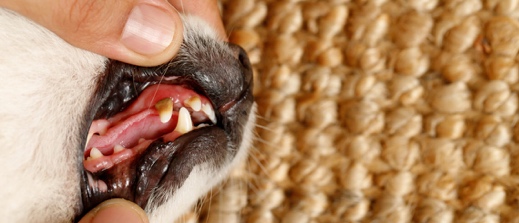 